Verksamhetsplan för förskolan Älgen 2023–2024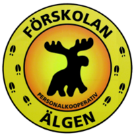 INLEDNING Inför varje läsår utarbetas en arbetsplan för förskolan. Huvudsyftet är att tydliggöra de mål som satts upp för förskolans utveckling. Utifrån varje mål bestäms hur fortsättningen av utvecklingsarbetet skall gå till. Rektor är ansvarig för att arbetet utvärderas i slutet av varje läsår och att en uppföljning sker vid jämna mellanrum under läsåret. I den verksamhetsplan som varje avdelning gör utifrån avdelningarnas utvärdering och våra gemensamma mål framgår det vilka aktiviteter som ska göras under året samt beskrivet hur de ska genomföras.FÖRUTSÄTTNINGARFörskolan startade som Personalkooperativ 1992 med 4 avdelningar med åldersblandade grupper med barn i åldrarna 1–5 år. Älgen ligger i ett bostadsområde på Marieberg i Umeå. Området har blandade bostäder i form av villor, radhus och lägenheter. I närområdet finns ett stort utbud av strövområden, skog, lekparker, pulkbacke, isbana mm. I närheten av förskolan finns Mariebergskolan där större delen av våra barn kommer att gå i skola.                                                                                     Det har under åren varit en lång kö av barn till oss. Området som sådant innebär att det oftast finns många barnfamiljer som behöver barnomsorg och detta innebär en bra stabilitet för vår verksamhet.Vi har skyldighet att ha öppet mellan 06.30–18.30 men utgår ifrån vårdnadshavarnas behov inom ramen för dessa tider. Barn                                                                                                                                                                      Förskolan Älgen har 4 avdelningar med ca 80 barn inskrivna i åldern 1–5 år. Avdelningarna har åldersblandade grupper.Personal                                                                                                                                                                     I I dagsläget har Älgen följande personalsammansättning:2 kockar                                                                                                                                                                                                                                                                                                                                                                1 lokalvårdare                                                                                                                                                                                         11 förskollärare                                                                                                                                                                                          1 tidigarelärare                                                                                                                                                                                                  6 barnskötare                                                                                                                                                                                                  1rektor                                                                                                                                                                                                                                                                                                                                                                                             Dessa utgörs av 22 tillsvidareanställda varav 4 arbetar deltid.DET PEDAGOGISKA ARBETETDet pedagogiska arbetet utgår från förskolans läroplan och innehåller delvis följande områden: Normer och värdenOmsorg, utveckling och lärande Barns delaktighet och inflytandeFörskola och hemUppföljning, utvärdering och utveckling UTVECKLINGSMÅLDet pedagogiska arbetet på förskolan utgår från de utvecklingsmål som är formulerade nedan.  Normer och värdenAtt arbeta med mål och insatser som finns i förskolans plan mot diskriminering och kränkande behandling. Att utgå ifrån ”De globala målen” i våra projekt/tema arbeten.Att Barnkonventionen ligger till grund för planering av projekt /tema och förhållningssätt till varandraVår gemensamma barnsyn har sin grund i läroplanen och de styrdokument som ska ligga till grund för förskolans utbildning. Vi ser det kompetenta barnet och att vår roll som pedagoger är att inspirera, utmana och vara medforskare. Vi har valt att ha en hög personaltäthet vilket skapar en bra kommunikation och trygghet. Vår personaltäthet gör att vi kan dela in barnen i mindre grupper där de blir sedda och ges möjlighet att våga prova på nya utmaningar som stärker deras självkänsla. Genom samverkan mellan avdelningar skapas även förutsättningar för trygghet för både barn och personal.Planen mot diskriminering och kränkande behandling revideras i juni varje år, vilken genomsyrar samt ligger till grund för hela vår verksamhet och utbildning. Vi följer upp och arbetar med de insatser som beskrivs i planen systematiskt under året. Vi arbetar dagligen med att alla människor är lika mycket värda och vikten av att respektera varandra för att lägga grunden för goda normer och värderingar där olikheter ses som en tillgång. Barns omsorg, utveckling och lärandeAtt fortsätta arbetet med att utveckla vår miljö med utgångspunkt att stimulera intresse för och kunskaper om matematik, digitalisering, språk, teknik och naturvetenskap. Att utforma de gemensamma ”festerna ”på Älgen till att vara årstidskopplade.Att låta barnen vara med och dokumentera sitt eget lärandeAtt utveckla de fysiska miljöerna för att göra dessa tydliga för barnen. Vi utformar även miljöer inne och ute som förutsätter för lek, samspel och lärande under alla årstider. Att skapa en utbildning som möter barnens lust att utforska och upptäcka. Att arbeta med de globala målen för hållbar utveckling. Samt att göra hållbara val när det gäller inköp av såväl mat som övrigt material.Vi arbetar i åldersblandade grupper där vi tillvaratar barnens nyfikenhet, idéer, erfarenheter och intressen. Aktiviteterna planeras så att lärandet sker på ett lustfyllt sätt och allt eftersom barnen och grupperna utvecklas anpassas utmaningarna för barnen. Med leken i centrum ges barnen möjlighet att utvecklas och lära i samspel med andra barn och vuxna. Ett förhållningssätt hos alla som ingår i arbetslaget och en miljö som uppmuntrar till lek bekräftar lekens betydelse för barnens utveckling, lärande och välbefinnande.                               Barnen ges möjlighet att utforska sin omvärld, bearbeta intryck, upplevelser och erfarenheter i en inbjudande, utmanande och stimulerande miljö. Med barngruppen som utgångspunkt utvecklar vi inspirerande lek och lärmiljöer. På vår förskola ges barnen tillfällen till aktiviteter som främjar motorik, koordinationsförmåga och kroppsuppfattning både ute och inne. Alla barn får vara ute varje dag, på gården eller i vår närmiljö. Vi har en stor gård där den fria leken står i centrum. Utevistelsen ger barnen möjlighet att följa naturens växlingar, utveckla sin grovmotorik och att samspela i rollekar. Gården är en naturlig mötesplats för husets alla barn.I vårt tillagningskök strävar vi efter att göra hållbara val vid inköp av mat och tillsammans med pedagoger och barn främja kunskap för hälsa, livsstil och hållbar utveckling. Vi arbetar kontinuerligt med hållbar utveckling utifrån faktorerna: Ekonomisk-, social- och miljömässig- hållbarhet.  Barns delaktighet och inflytandeAtt öka barnens inflytande genom Barn-rådet (Likabehandling, trygghet, verksamhetens innehåll och miljö).Att låta barnen vara med och dokumentera sitt eget lärande.Arbeta för att barnen ska få reellt inflytande över sin vardag, varje dag. På förskolan har vi ett Barnråd där barnen på ett demokratiskt sätt få vara med och påverka utbildningens innehåll, trygghet, trivsel och förskolans miljöDen pedagogiska dokumentationen ska förutsätta för att barnen blir delaktiga i sina lärprocesser. De får möjlighet att reflektera kring bilddokumentationer, planera, genomföra och utvärdera aktiviteter. Genom dokumentationer får barnen sätta egna ord på sina bilder och därmed öka sitt inflytande och se sitt eget lärande. Förskola och hemVi planerar för en god introduktion för barn och familjer. Vi följer upp och utvärderar introduktionen tillsammans med barn och dess vuxna. Vi har möten för vårdnadshavare  för att bidra till samverkan med hemmet. Möta familjer på ett respektfullt och professionellt sätt vid den dagliga kontakten. I samtal/samverkan med vårdnadshavare utgår vi från ett tydligt barnperspektiv. Vi skickar ut vecko/månadsbrev med information om undervisningen till familjerna. Vi lägger stor vikt på att nya barn skall få en bra start i förskolan. Under introduktionen arbetar vi för att barn och vårdnadshavare ska bli trygga och känna förtroende för oss på förskolan. Vi välkomnar familjerna med ett välkomstbrev som skickas hem och tillsammans planerar vi för att introduktionen ska bli så bra som möjligt för barnet. Vi ger vårdnadshavarna information om förskolans mål, arbetssätt och rutiner samt följer upp och utvärderar introduktionen med en utvärdering. Nya vårdnadshavare erbjuds informationsmöte inför introduktionen av rektor. Vårdnadshavarna är en viktig del av förskolan. Vi ger dem en bra introduktion av förskolan samt möjligheter till inflytande och delaktighet i utbildningen genom olika forum, t.ex. i den dagliga kontakten, möten för vårdnadshavare, råd för vårdnadshavare och utvecklingssamtal.Uppföljning, utvärdering och utvecklingAtt dokumentera barns lärprocesser samt delge varandra dokumentationsmetoder mellan personalen.Att använda pedagogisk dokumentation som ett hjälpmedel för att förskolans/avdelningarnas arbete ska utvecklas.Att låta barnen vara med och dokumentera sitt eget lärande.Att reflektera kring dokumentationer både avdelningsvis och över avdelningarna.Att använda ”reflektionsveckan” med ett tydligt fokus på utvecklingsarbetet. Använda pedagogiska utvecklingstiden till att reflektera tillsammans över en dokumentation. Reflektionsveckan infaller var 5:e vecka under projekt/tema tiden.Att utveckla och underhålla gården så att den blir mer inspirerande och utmanande för barnen. Ta vara på idéer under året, planera, förbereda och se till att arbetet slutförs.Att öka och möjliggöra fortbildning för pedagogerna.Att använda förskolerådet som ett forum för inflytande för vårdnadshavare.Att uppdatera förskolans hemsida löpande. Vi organiserar för att dagtid kunna planera, förbereda, utveckla material och miljöer samt planera, utvärdera och dokumentera utbildningen.En miljögrupp arbetar aktivt med barn och vuxnas arbetsmiljö på förskolan. Gruppen analyserar löpande hur vi tänker hållbart vad gäller hantering och ansvar för material ute och inne. För att få systematik i utvecklingsarbetet gör vi avstämningar mot målen efter halva terminen. Var 5:e vecka har vi ”Reflektions vecka”, då vi dokumenterar, reflekterar och planerar för det fortsatta arbetet. Dessutom används reflektionsveckan som tid för kompetensutveckling. Arbetet i förskolans inre organisation är systematiserat genom att grupperna träffas regelbundet under året på den pedagogiska utvecklingstiden och på Apt. Detta har resulterat i ett bättre flöde och kontinuitet i arbetet i grupperna. Det finns även ett årshjul för varje organisationsgrupp på förskolan. Dessa är: Miljögruppen, Utvecklingsgruppen, Styrelsen och Plangruppen. 